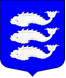 Местная администрация внутригородского муниципального образованияСАНКТ-ПЕТЕРБУРГАмуниципальный округ Васильевский___________________________________________________________________________________Приложение 1к постановлению Местной администрациивнутригородского муниципального образования Санкт-Петербургамуниципальный округ Васильевскийот 06.02.2023 № 06Оценка эффективности ведомственных целевых программ, реализованных внутригородским муниципальным  образованием Санкт-Петербургамуниципальный округ Васильевский в 2022 году1. Оценка эффективности ведомственной целевой программы «Формирование архивных фондов органов местного самоуправления, муниципальных предприятий и учреждений» за 2022 годПо результатам оценки эффективности реализации Программы сделан вывод: Программа эффективна, целесообразна к финансированию. 2. Оценка эффективности ведомственной целевой программы «Проведение подготовки и обучения неработающего населения способам защиты и действиям в чрезвычайных ситуациях, а также способам защиты от опасностей, возникающих при ведении военных действий или вследствие этих действий» за 2022 годПо результатам оценки эффективности реализации Программы сделан вывод: Программа целесообразна к финансированию, но требует корректировки в части сокращения объемов. 3. Оценка эффективности ведомственной целевой программы «Участие в организации и финансировании проведения оплачиваемых общественных работ» за 2022 годПо результатам оценки эффективности реализации Программы сделан вывод: Программа эффективна, целесообразна к финансированию.4. Оценка эффективности ведомственной целевой программы «Участие в организации и финансировании временного трудоустройства несовершенно-летних в возрасте от 14 до 18 лет в свободное от учебы время, безработных граждан, испытывающих трудности в поиске работы, безработных граждан в возрасте от 18 до 20 лет, имеющих среднее профессиональное образование и ищущих работу впервые» за 2022 годПо результатам оценки эффективности реализации Программы сделан вывод: Программа эффективна, целесообразна к финансированию5. Оценка эффективности ведомственной целевой программы «Благоустройство территорий муниципального образования» за 2022 год5.1. Адресная программа по организации благоустройства территории муниципального образования в соответствии с законодательством в сфере благоустройства на  2022 годПо результатам оценки эффективности реализации Программы сделан вывод: Программа эффективна, целесообразна к финансированию.5.2 Адресная программа по осуществлению работ в сфере осуществления работ в сфере озеленения на территории муниципального образования на 2022 годПо результатам оценки эффективности реализации Программы сделан вывод: Программа эффективна, целесообразна к финансированию.Общая оценка эффективности по ведомственной целевой программе «Благоустройство территорий внутригородских муниципальных образований Санкт-Петербурга» К=(45+45)/2По результатам оценки эффективности реализации Программы сделан вывод: Программа эффективна, целесообразна к финансированию.6. Оценка эффективности ведомственной целевой программы  «Организация профессионального образования и дополнительного профессионального образования выборных должностных лиц местного самоуправления, членов выборных органов местного самоуправления, депутатов муниципальных советов муниципальных образований, муниципальных служащих и работников муниципальных учреждений, организация подготовки кадров для муниципальной службы в порядке, предусмотренном законодательством Российской Федерации об образовании и законодательством Российской Федерации о муниципальной службе» за 2022 годПо результатам оценки эффективности реализации Программы сделан вывод: Программа эффективна, целесообразна к финансированию7. Оценка эффективности ведомственной целевой программы «Участие в деятельности по профилактике правонарушений  в Санкт-Петербурге в формах, установленных законодательством Санкт-Петербурга» за 2022 год* приглашений не поступалоПо результатам оценки эффективности реализации Программы сделан вывод: Программа эффективна, целесообразна к финансированию.8. Оценка эффективности ведомственной целевой программы «Участие в профилактике терроризма и экстремизма, а также в минимизации и (или) ликвидации последствий их проявлений на территории муниципального образования в форме и порядке, установленных федеральным законодательством и законодательством Санкт-Петербурга» за 2022 год*Информации не поступалоПо результатам оценки эффективности реализации Программы сделан вывод: Программа эффективна, целесообразна к финансированию.9. Оценка эффективности ведомственной целевой программы «Участие в формах, установленных законодательством Санкт-Петербурга, в мероприятиях по профилактике незаконного потребления наркотических средств и психотропных веществ, новых потенциально опасных психоактивных веществ, наркомании в Санкт-Петербурге» за 2022 годПо результатам оценки эффективности реализации Программы сделан вывод: Программа эффективна, целесообразна к финансированию10. Оценка эффективности ведомственной целевой программы «Участие в создании условий для реализации мер, направленных на укрепление межнационального и межконфессионального согласия, сохранение и развитие языков и культуры народов Российской Федерации, проживающих на территории муниципального образования, социальную и культурную адаптацию мигрантов, профилактику межнациональных (межэтнических) конфликтов» за 2022 год* Приглашений не поступалоПо результатам оценки эффективности реализации Программы сделан вывод: Программа эффективна, целесообразна к финансированию.11. Оценка эффективности ведомственной целевой программы «Организация и проведение местных и участие в организации и проведении городских праздничных и иных зрелищных мероприятий» за 2021 год*Не проводилось в соответствии с Постановлением Правительства Санкт-Петербурга «О мерах по противодействию распространению в Санкт-Петербурге новой коронавирусной инфекции (COVID-19)» № 121 от 13.03.2020. 
По результатам оценки эффективности реализации Программы сделан вывод: Программа эффективна, целесообразна к финансированию.12. Оценка эффективности ведомственной целевой программы «Организация и проведение досуговых мероприятий для жителей муниципального образования» за 2022 годПо результатам оценки эффективности реализации Программы сделан вывод: Программа эффективна, целесообразна к финансированию.13. Оценка эффективности ведомственной целевой программы «Организация и проведение мероприятий по сохранению и развитию местных традиций и обрядов» за 2022 годПо результатам оценки эффективности реализации Программы сделан вывод: Программа эффективна, целесообразна к финансированию.14. Оценка эффективности ведомственной целевой программы «Учреждение печатного средства массовой информации для опубликования муниципальных правовых актов, обсуждения проектов муниципальных правовых актов по вопросам местного значения, доведения до сведения жителей муниципального образования официальной информации о социально-экономическом и культурном развитии муниципального образования, о развитии его общественной инфраструктуры и иной официальной информации» за 2022 годПо результатам оценки эффективности реализации Программы сделан вывод: Программа эффективна, целесообразна к финансированию. 15. Оценка эффективности ведомственной целевой программы «Осуществление экологического просвещения, а также организация экологического воспитания и формирования экологической культуры в области обращения с твердыми коммунальными отходами» за 2022 годПо результатам оценки эффективности реализации Программы сделан вывод: Программа эффективна, целесообразна к финансированию.ПОСТАНОВЛЕНИЕПОСТАНОВЛЕНИЕПОСТАНОВЛЕНИЕПОСТАНОВЛЕНИЕСанкт-Петербург№ 06№ 0606 февраля 2023 годаОб утверждении оценки эффективностиведомственных целевых программ, реализованных внутригородским муниципальным образованием Санкт-Петербурга муниципальный округ Васильевский в 2022 годуОб утверждении оценки эффективностиведомственных целевых программ, реализованных внутригородским муниципальным образованием Санкт-Петербурга муниципальный округ Васильевский в 2022 годуОб утверждении оценки эффективностиведомственных целевых программ, реализованных внутригородским муниципальным образованием Санкт-Петербурга муниципальный округ Васильевский в 2022 годуОб утверждении оценки эффективностиведомственных целевых программ, реализованных внутригородским муниципальным образованием Санкт-Петербурга муниципальный округ Васильевский в 2022 годуНа основании Закона Санкт-Петербурга «Об организации местного самоуправления в Санкт-Петербурге» от 23.09.2009 № 420-79, Устава внутригородского муниципального образования Санкт-Петербурга муниципальный округ Васильевский, в соответствии со ст. 179.3 Бюджетного кодекса Российской Федерации, гл. 10 Положения о порядке составления проекта бюджета внутригородского муниципального образования Санкт-Петербурга муниципальный округ Васильевский», утвержденного постановлением Местной администрации МО Васильевский от 27.12.2010 № 82, Местная администрация внутригородского муниципального образования Санкт-Петербурга муниципальный округ ВасильевскийНа основании Закона Санкт-Петербурга «Об организации местного самоуправления в Санкт-Петербурге» от 23.09.2009 № 420-79, Устава внутригородского муниципального образования Санкт-Петербурга муниципальный округ Васильевский, в соответствии со ст. 179.3 Бюджетного кодекса Российской Федерации, гл. 10 Положения о порядке составления проекта бюджета внутригородского муниципального образования Санкт-Петербурга муниципальный округ Васильевский», утвержденного постановлением Местной администрации МО Васильевский от 27.12.2010 № 82, Местная администрация внутригородского муниципального образования Санкт-Петербурга муниципальный округ ВасильевскийНа основании Закона Санкт-Петербурга «Об организации местного самоуправления в Санкт-Петербурге» от 23.09.2009 № 420-79, Устава внутригородского муниципального образования Санкт-Петербурга муниципальный округ Васильевский, в соответствии со ст. 179.3 Бюджетного кодекса Российской Федерации, гл. 10 Положения о порядке составления проекта бюджета внутригородского муниципального образования Санкт-Петербурга муниципальный округ Васильевский», утвержденного постановлением Местной администрации МО Васильевский от 27.12.2010 № 82, Местная администрация внутригородского муниципального образования Санкт-Петербурга муниципальный округ ВасильевскийНа основании Закона Санкт-Петербурга «Об организации местного самоуправления в Санкт-Петербурге» от 23.09.2009 № 420-79, Устава внутригородского муниципального образования Санкт-Петербурга муниципальный округ Васильевский, в соответствии со ст. 179.3 Бюджетного кодекса Российской Федерации, гл. 10 Положения о порядке составления проекта бюджета внутригородского муниципального образования Санкт-Петербурга муниципальный округ Васильевский», утвержденного постановлением Местной администрации МО Васильевский от 27.12.2010 № 82, Местная администрация внутригородского муниципального образования Санкт-Петербурга муниципальный округ ВасильевскийПОСТАНОВЛЯЕТ:ПОСТАНОВЛЯЕТ:ПОСТАНОВЛЯЕТ:ПОСТАНОВЛЯЕТ:Утвердить оценку эффективности ведомственных целевых программ, реализованных внутригородским муниципальным образованием Санкт-Петербурга муниципальный округ Васильевский в 2022 году, согласно Приложению 1 к настоящему постановлению.Настоящее постановление вступает в силу с момента его издания.Контроль за исполнением настоящего постановления оставляю за собой.Утвердить оценку эффективности ведомственных целевых программ, реализованных внутригородским муниципальным образованием Санкт-Петербурга муниципальный округ Васильевский в 2022 году, согласно Приложению 1 к настоящему постановлению.Настоящее постановление вступает в силу с момента его издания.Контроль за исполнением настоящего постановления оставляю за собой.Утвердить оценку эффективности ведомственных целевых программ, реализованных внутригородским муниципальным образованием Санкт-Петербурга муниципальный округ Васильевский в 2022 году, согласно Приложению 1 к настоящему постановлению.Настоящее постановление вступает в силу с момента его издания.Контроль за исполнением настоящего постановления оставляю за собой.Утвердить оценку эффективности ведомственных целевых программ, реализованных внутригородским муниципальным образованием Санкт-Петербурга муниципальный округ Васильевский в 2022 году, согласно Приложению 1 к настоящему постановлению.Настоящее постановление вступает в силу с момента его издания.Контроль за исполнением настоящего постановления оставляю за собой.№Наименование мероприятияЗапланировано по ВЦП(кол-во)Исполнено по ВЦП (кол-во)Запланировано по ВЦП (тыс. руб.)Исполнено по ВЦП (тыс. руб.)Соответствие Программы системе приоритетов социально-экономического развития муниципального образования (10/5/0)Постановка в Программе задач, условием решения, которых является программно-целевой метод (10/5/0)Уровень проработки целевых показателей и индикаторов эффективности реализации Программы (10/5/0)Уровень финансового обеспечения Программы его структурные параметры (10/5/0)Организация управления и контроля  за ходом исполнения Программы (10/5/0)Интегральный (итоговый) показатель оценки эффективности (К=К1+К2+К3+К4+К5)Качественная характеристика Программы (мероприятия)№Наименование мероприятияЗапланировано по ВЦП(кол-во)Исполнено по ВЦП (кол-во)Запланировано по ВЦП (тыс. руб.)Исполнено по ВЦП (тыс. руб.)К1К2К3К4К5ККачественная характеристика Программы (мероприятия)1.Экспертиза ценности дел с полистным просмотром48486,76,710105101045Эффективное2.Систематизация дел, сформированных в процессе делопроизводства36365,25,210105101045Эффективное3.Нумерация дел36363,23,210105101045Эффективное4.Оформление листа-заверителя36361,11,110105101045Эффективное5.Предпереплетная подготовка дел (изъятие скрепок, разброшюровка дел, фальцовка, подклейка, снятие копий с факсовых документов)36363,63,610105101045Эффективное6.Картонный переплет с тканевым корешком А436367,17,110105101045Эффективное7.Оформление обложки дела36362,52,510105101045Эффективное8.Оформление корешка дела36360,90,910105101045Эффективное9.Составление и оформление внутренней описи дела по личному составу10104,04,010105101045Эффективное10.Составление и оформление описи дел4434,034,010105101045Эффективное11.Согласование описи дел  с архивом-куратором4418,018,010105101045Эффективное12.Выделение документов к уничтожению с составлением акта1112,012,010105101045Эффективное13.Уничтожение документов методом шредирования2002009,09,010105101045ЭффективноеИтого519519107,3107,3К= (45+45+45+45+45+45+45+45+45+45+45+45+45)/13=45К= (45+45+45+45+45+45+45+45+45+45+45+45+45)/13=45К= (45+45+45+45+45+45+45+45+45+45+45+45+45)/13=45К= (45+45+45+45+45+45+45+45+45+45+45+45+45)/13=45К= (45+45+45+45+45+45+45+45+45+45+45+45+45)/13=45К= (45+45+45+45+45+45+45+45+45+45+45+45+45)/13=45Эффективная№Наименование мероприятия ВЦПЗапланировано по ВЦП
(кол-во)Исполнено по ВЦП (кол-во)Запланировано по ВЦП (тыс. руб.)
Исполнено по ВЦП (тыс. руб.)Соответствие Программы системе приоритетов социально-экономического развития муниципального образования (10/5/0)Постановка в Программе задач, условием решения, которых является программно-целевой метод (10/5/0)Уровень проработки целевых показателей и индикаторов эффективности реализации Программы (10/5/0)Уровень финансового обеспечения Программы его структурные параметры (10/5/0)Организация управления и контроля  за ходом исполнения Программы (10/5/0)Интегральный (итоговый) показатель оценки эффективности (К=К1+К2+К3+К4+К5)Качественная характеристика Программы (мероприятия)№Наименование мероприятия ВЦПЗапланировано по ВЦП
(кол-во)Исполнено по ВЦП (кол-во)Запланировано по ВЦП (тыс. руб.)
Исполнено по ВЦП (тыс. руб.)К1К2К3К4К5ККачественная характеристика Программы (мероприятия)1.Издание 3-х брошюр по тематике ГО и ЧС тиражом по 100 экз. Размер А5, Печать: обложка цветность 4+4, мелованная, ламинированная, бумага 250 гр./м2, блок-бумага 170 гр./м2, мелованная, цветность 1+1, объем  20 полос30030030,530,510105101045Эффективное2.Издание 3-х листовок по тематике ГО и ЧС тиражом по 100 экз. Размер А5, цветность 4+4, двухсторонняя печать, бумага 170 гр./м2, мелованная, глянцевая3003005,15,110105101045Эффективное3.Размещение информационных материалов в официальной газете Муниципального образования «Муниципальный вестник» и на сайте муниципального образования49Без финансирования Без финансирования10105101045Эффективное4.Размещение информации в газете «Муниципальный вестник» и на сайте муниципального образования о проведении обучения с неработающим населением с расписанием (графиком) занятий11Без финансирования Без финансирования10105101045Эффективное5.Проведение  обучения неработающего населения муниципального округа по ГО и ЧС в УКП10069Без финансирования Без финансирования 1055101040Достаточно Эффективное6.Подписка на периодическое издание - журнал «Гражданская защита»12124,24,210105101045ЭффективноеИтого:71769139,839,8К=(45+45+45+45+40+45)/6=44,2К=(45+45+45+45+40+45)/6=44,2К=(45+45+45+45+40+45)/6=44,2К=(45+45+45+45+40+45)/6=44,2К=(45+45+45+45+40+45)/6=44,2К=(45+45+45+45+40+45)/6=44,2Достаточно эффективная программа№Наименование мероприятия ВЦПЗапланировано по ВЦП
(кол-во)Исполнено по ВЦП (кол-во)Запланировано по ВЦП (тыс. руб.)
Исполнено по ВЦП (тыс. руб.)Соответствие Программы системе приоритетов социально-экономического развития муниципального образования (10/5/0)Постановка в Программе задач, условием решения, которых является программно-целевой метод (10/5/0)Уровень проработки целевых показателей и индикаторов эффективности реализации Программы (10/5/0)Уровень финансового обеспечения Программы его структурные параметры (10/5/0)Организация управления и контроля  за ходом исполнения Программы (10/5/0)Интегральный (итоговый) показатель оценки эффективности (К=К1+К2+К3+К4+К5)Качественная характеристика Программы (мероприятия)№Наименование мероприятия ВЦПЗапланировано по ВЦП
(кол-во)Исполнено по ВЦП (кол-во)Запланировано по ВЦП (тыс. руб.)
Исполнено по ВЦП (тыс. руб.)К1К2К3К4К5ККачественная характеристика Программы (мероприятия)1.Услуги по организации и финансировании проведения общественных работ2/22/259,659,610105101045Эффективное2.Размещение информационных материалов о трудоустройстве граждан в газете «Муниципальный вестник округа № 8», на официальном сайте муниципального образования, на официальной странице Вконтакте, на стенде МО Васильевский46Без финансированияБез финансирования10105101045ЭффективноеИтого:6859,659,6К=(45+45)/2=45К=(45+45)/2=45К=(45+45)/2=45К=(45+45)/2=45К=(45+45)/2=45К=(45+45)/2=45Эффективная№Наименование мероприятия ВЦПЗапланировано по ВЦП
(кол-во)Исполнено по ВЦП (кол-во)Запланировано по ВЦП (тыс. руб.)
Исполнено по ВЦП (тыс. руб.)Соответствие Программы системе приоритетов социально-экономического развития муниципального образования (10/5/0)Постановка в Программе задач, условием решения, которых является программно-целевой метод (10/5/0)Уровень проработки целевых показателей и индикаторов эффективности реализации Программы (10/5/0)Уровень финансового обеспечения Программы его структурные параметры (10/5/0)Организация управления и контроля  за ходом исполнения Программы (10/5/0)Интегральный (итоговый) показатель оценки эффективности (К=К1+К2+К3+К4+К5)Качественная характеристика Программы (мероприятия)№Наименование мероприятия ВЦПЗапланировано по ВЦП
(кол-во)Исполнено по ВЦП (кол-во)Запланировано по ВЦП (тыс. руб.)
Исполнено по ВЦП (тыс. руб.)К1К2К3К4К5ККачественная характеристика Программы (мероприятия)1.Услуги по организации и  временному трудоустройству граждан18/218/2259,7259,610105101045Эффективное2.Размещение информационных материалов о трудоустройстве граждан  в газете «Муниципальный вестник округа № 8», на официальном сайте муниципального образования, на официальной странице Вконтакте, на стенде МО Васильевский413Без финансированияБез финансирования10105101045Эффективное3.Консультация безработных жителей, несовершеннолетних граждан по вопросам трудоустройства в рамках реализации ВЦП «Участие в организации и финансировании временного трудоустройства несовершеннолетних в возрасте от 14 до 18 лет в свободное от учебы время, безработных граждан, испытывающих трудности в поиске работы, безработных граждан в возрасте от 18 до 20 лет, имеющих среднее профессиональное образование и ищущих работу впервые» 88Без финансированияБез финансирования10105101045ЭффективноеИтого:3039259,7259,6К=(45+45+45)/3=45К=(45+45+45)/3=45К=(45+45+45)/3=45К=(45+45+45)/3=45К=(45+45+45)/3=45К=(45+45+45)/3=45ЭффективнаяНаименование мероприятияЗапланировано по ВЦП
(кол-во)Исполнено по ВЦП (кол-во)Запланировано по ВЦП (тыс. руб.)
Исполнено по ВЦП (тыс. руб.)Соответствие Программы системе приоритетов социально-экономического развития муниципального образования (10/5/0)Постановка в Программе задач, условием решения, которых является программно-целевой метод (10/5/0)Уровень проработки целевых показателей и индикаторов эффективности реализации Программы (10/5/0)Уровень финансового обеспечения Программы,  его структурные параметры (10/5/0)Организация управления и контроля  за ходом исполнения Программы (10/5/0)Интегральный (итоговый) показатель оценки эффективности (К=К1+К2+К3+К4+К5)Качественная характеристика ПрограммыНаименование мероприятияЗапланировано по ВЦП
(кол-во)Исполнено по ВЦП (кол-во)Запланировано по ВЦП (тыс. руб.)
Исполнено по ВЦП (тыс. руб.)К1К2К3К4К5ККачественная характеристика ПрограммыРаздел 1 -  Содержание внутриквартальных территорий в части обеспечения ремонта покрытий, расположенных на внутриквартальных территориях, и проведения санитарных рубок (в том числе удаление аварийных, больных деревьев и кустарников) на территориях, не относящихся к территориям зеленых насаждений в соответствии с законом Санкт-Петербурга  Раздел 1 -  Содержание внутриквартальных территорий в части обеспечения ремонта покрытий, расположенных на внутриквартальных территориях, и проведения санитарных рубок (в том числе удаление аварийных, больных деревьев и кустарников) на территориях, не относящихся к территориям зеленых насаждений в соответствии с законом Санкт-Петербурга  Раздел 1 -  Содержание внутриквартальных территорий в части обеспечения ремонта покрытий, расположенных на внутриквартальных территориях, и проведения санитарных рубок (в том числе удаление аварийных, больных деревьев и кустарников) на территориях, не относящихся к территориям зеленых насаждений в соответствии с законом Санкт-Петербурга  Раздел 1 -  Содержание внутриквартальных территорий в части обеспечения ремонта покрытий, расположенных на внутриквартальных территориях, и проведения санитарных рубок (в том числе удаление аварийных, больных деревьев и кустарников) на территориях, не относящихся к территориям зеленых насаждений в соответствии с законом Санкт-Петербурга  Раздел 1 -  Содержание внутриквартальных территорий в части обеспечения ремонта покрытий, расположенных на внутриквартальных территориях, и проведения санитарных рубок (в том числе удаление аварийных, больных деревьев и кустарников) на территориях, не относящихся к территориям зеленых насаждений в соответствии с законом Санкт-Петербурга  Раздел 1 -  Содержание внутриквартальных территорий в части обеспечения ремонта покрытий, расположенных на внутриквартальных территориях, и проведения санитарных рубок (в том числе удаление аварийных, больных деревьев и кустарников) на территориях, не относящихся к территориям зеленых насаждений в соответствии с законом Санкт-Петербурга  Раздел 1 -  Содержание внутриквартальных территорий в части обеспечения ремонта покрытий, расположенных на внутриквартальных территориях, и проведения санитарных рубок (в том числе удаление аварийных, больных деревьев и кустарников) на территориях, не относящихся к территориям зеленых насаждений в соответствии с законом Санкт-Петербурга  Раздел 1 -  Содержание внутриквартальных территорий в части обеспечения ремонта покрытий, расположенных на внутриквартальных территориях, и проведения санитарных рубок (в том числе удаление аварийных, больных деревьев и кустарников) на территориях, не относящихся к территориям зеленых насаждений в соответствии с законом Санкт-Петербурга  Раздел 1 -  Содержание внутриквартальных территорий в части обеспечения ремонта покрытий, расположенных на внутриквартальных территориях, и проведения санитарных рубок (в том числе удаление аварийных, больных деревьев и кустарников) на территориях, не относящихся к территориям зеленых насаждений в соответствии с законом Санкт-Петербурга  Раздел 1 -  Содержание внутриквартальных территорий в части обеспечения ремонта покрытий, расположенных на внутриквартальных территориях, и проведения санитарных рубок (в том числе удаление аварийных, больных деревьев и кустарников) на территориях, не относящихся к территориям зеленых насаждений в соответствии с законом Санкт-Петербурга  Раздел 1 -  Содержание внутриквартальных территорий в части обеспечения ремонта покрытий, расположенных на внутриквартальных территориях, и проведения санитарных рубок (в том числе удаление аварийных, больных деревьев и кустарников) на территориях, не относящихся к территориям зеленых насаждений в соответствии с законом Санкт-Петербурга  Раздел 1 -  Содержание внутриквартальных территорий в части обеспечения ремонта покрытий, расположенных на внутриквартальных территориях, и проведения санитарных рубок (в том числе удаление аварийных, больных деревьев и кустарников) на территориях, не относящихся к территориям зеленых насаждений в соответствии с законом Санкт-Петербурга  Текущий ремонт придомовых территорий и дворовых территорий, включая проезды и въезды, пешеходные дорожки9 адресов9 адресов1200,41200,410105101045ЭффективноеРемонт асфальтобетона картами на придомовых территориях внутригородского муниципального образования Санкт-Петербурга муниципальный округ Васильевский426,2 м2426,2 м21149,01149,010105101045ЭффективноеУдаление аварийных, больных деревьев и кустарников) на территориях, не относящихся к территориям зеленых насаждений в соответствии с законом Санкт-Петербурга23 шт.23 шт.270,0270,010105101045ЭффективноеРаздел 2 - Обеспечение проектирования благоустройства при размещении элементов благоустройстваРаздел 2 - Обеспечение проектирования благоустройства при размещении элементов благоустройстваРаздел 2 - Обеспечение проектирования благоустройства при размещении элементов благоустройстваРаздел 2 - Обеспечение проектирования благоустройства при размещении элементов благоустройстваРаздел 2 - Обеспечение проектирования благоустройства при размещении элементов благоустройстваРаздел 2 - Обеспечение проектирования благоустройства при размещении элементов благоустройстваРаздел 2 - Обеспечение проектирования благоустройства при размещении элементов благоустройстваРаздел 2 - Обеспечение проектирования благоустройства при размещении элементов благоустройстваРаздел 2 - Обеспечение проектирования благоустройства при размещении элементов благоустройстваРаздел 2 - Обеспечение проектирования благоустройства при размещении элементов благоустройстваРаздел 2 - Обеспечение проектирования благоустройства при размещении элементов благоустройстваРаздел 2 - Обеспечение проектирования благоустройства при размещении элементов благоустройстваУслуги по разработке паспортов отходов1 усл.1 усл.35,835,810105101045ЭффективноеТехнадзор1 усл.1 усл.50,050,010105101045ЭффективноеРасчет смет для бюджета 2023 г.1 усл.1 усл.60,060,010105101045ЭффективноеРаздел 3 - Размещение, содержание, включая ремонт, ограждений декоративных, ограждений газонных, полусфер, надолбов, приствольных решеток, устройств для вертикального озеленения и цветочного оформления, навесов, беседок, уличной мебели, урн, элементов озеленения, информационных щитов и стендов, планировочного устройства, за исключением велосипедных дорожек; размещение покрытий, в том числе предназначенных для кратковременного и длительного хранения индивидуального автотранспорта, на внутриквартальных территорияхРаздел 3 - Размещение, содержание, включая ремонт, ограждений декоративных, ограждений газонных, полусфер, надолбов, приствольных решеток, устройств для вертикального озеленения и цветочного оформления, навесов, беседок, уличной мебели, урн, элементов озеленения, информационных щитов и стендов, планировочного устройства, за исключением велосипедных дорожек; размещение покрытий, в том числе предназначенных для кратковременного и длительного хранения индивидуального автотранспорта, на внутриквартальных территорияхРаздел 3 - Размещение, содержание, включая ремонт, ограждений декоративных, ограждений газонных, полусфер, надолбов, приствольных решеток, устройств для вертикального озеленения и цветочного оформления, навесов, беседок, уличной мебели, урн, элементов озеленения, информационных щитов и стендов, планировочного устройства, за исключением велосипедных дорожек; размещение покрытий, в том числе предназначенных для кратковременного и длительного хранения индивидуального автотранспорта, на внутриквартальных территорияхРаздел 3 - Размещение, содержание, включая ремонт, ограждений декоративных, ограждений газонных, полусфер, надолбов, приствольных решеток, устройств для вертикального озеленения и цветочного оформления, навесов, беседок, уличной мебели, урн, элементов озеленения, информационных щитов и стендов, планировочного устройства, за исключением велосипедных дорожек; размещение покрытий, в том числе предназначенных для кратковременного и длительного хранения индивидуального автотранспорта, на внутриквартальных территорияхРаздел 3 - Размещение, содержание, включая ремонт, ограждений декоративных, ограждений газонных, полусфер, надолбов, приствольных решеток, устройств для вертикального озеленения и цветочного оформления, навесов, беседок, уличной мебели, урн, элементов озеленения, информационных щитов и стендов, планировочного устройства, за исключением велосипедных дорожек; размещение покрытий, в том числе предназначенных для кратковременного и длительного хранения индивидуального автотранспорта, на внутриквартальных территорияхРаздел 3 - Размещение, содержание, включая ремонт, ограждений декоративных, ограждений газонных, полусфер, надолбов, приствольных решеток, устройств для вертикального озеленения и цветочного оформления, навесов, беседок, уличной мебели, урн, элементов озеленения, информационных щитов и стендов, планировочного устройства, за исключением велосипедных дорожек; размещение покрытий, в том числе предназначенных для кратковременного и длительного хранения индивидуального автотранспорта, на внутриквартальных территорияхРаздел 3 - Размещение, содержание, включая ремонт, ограждений декоративных, ограждений газонных, полусфер, надолбов, приствольных решеток, устройств для вертикального озеленения и цветочного оформления, навесов, беседок, уличной мебели, урн, элементов озеленения, информационных щитов и стендов, планировочного устройства, за исключением велосипедных дорожек; размещение покрытий, в том числе предназначенных для кратковременного и длительного хранения индивидуального автотранспорта, на внутриквартальных территорияхРаздел 3 - Размещение, содержание, включая ремонт, ограждений декоративных, ограждений газонных, полусфер, надолбов, приствольных решеток, устройств для вертикального озеленения и цветочного оформления, навесов, беседок, уличной мебели, урн, элементов озеленения, информационных щитов и стендов, планировочного устройства, за исключением велосипедных дорожек; размещение покрытий, в том числе предназначенных для кратковременного и длительного хранения индивидуального автотранспорта, на внутриквартальных территорияхРаздел 3 - Размещение, содержание, включая ремонт, ограждений декоративных, ограждений газонных, полусфер, надолбов, приствольных решеток, устройств для вертикального озеленения и цветочного оформления, навесов, беседок, уличной мебели, урн, элементов озеленения, информационных щитов и стендов, планировочного устройства, за исключением велосипедных дорожек; размещение покрытий, в том числе предназначенных для кратковременного и длительного хранения индивидуального автотранспорта, на внутриквартальных территорияхРаздел 3 - Размещение, содержание, включая ремонт, ограждений декоративных, ограждений газонных, полусфер, надолбов, приствольных решеток, устройств для вертикального озеленения и цветочного оформления, навесов, беседок, уличной мебели, урн, элементов озеленения, информационных щитов и стендов, планировочного устройства, за исключением велосипедных дорожек; размещение покрытий, в том числе предназначенных для кратковременного и длительного хранения индивидуального автотранспорта, на внутриквартальных территорияхРаздел 3 - Размещение, содержание, включая ремонт, ограждений декоративных, ограждений газонных, полусфер, надолбов, приствольных решеток, устройств для вертикального озеленения и цветочного оформления, навесов, беседок, уличной мебели, урн, элементов озеленения, информационных щитов и стендов, планировочного устройства, за исключением велосипедных дорожек; размещение покрытий, в том числе предназначенных для кратковременного и длительного хранения индивидуального автотранспорта, на внутриквартальных территорияхРаздел 3 - Размещение, содержание, включая ремонт, ограждений декоративных, ограждений газонных, полусфер, надолбов, приствольных решеток, устройств для вертикального озеленения и цветочного оформления, навесов, беседок, уличной мебели, урн, элементов озеленения, информационных щитов и стендов, планировочного устройства, за исключением велосипедных дорожек; размещение покрытий, в том числе предназначенных для кратковременного и длительного хранения индивидуального автотранспорта, на внутриквартальных территорияхРазмещение, содержание и ремонт газонных ограждений44 п.м.44 п.м.20,720,610105101045ЭффективноеРемонт малых архитектурных форм1 усл.1 усл.13,713,710105101045ЭффективноеМатериалы для газонных ограждений1 усл.1 усл.93,393,310105101045ЭффективноеПосадка однолетников в вазоны7253 шт.7253 шт.311,7311,710105101045ЭффективноеКомпенсационное озеленение на внутриквартальных территориях  3 шт.3 шт.27,227,210105101045ЭффективноеРаздел 4 - Размещение контейнерных площадок на внутриквартальных территориях, ремонт элементов благоустройства, расположенных на контейнерных площадкахРаздел 4 - Размещение контейнерных площадок на внутриквартальных территориях, ремонт элементов благоустройства, расположенных на контейнерных площадкахРаздел 4 - Размещение контейнерных площадок на внутриквартальных территориях, ремонт элементов благоустройства, расположенных на контейнерных площадкахРаздел 4 - Размещение контейнерных площадок на внутриквартальных территориях, ремонт элементов благоустройства, расположенных на контейнерных площадкахРаздел 4 - Размещение контейнерных площадок на внутриквартальных территориях, ремонт элементов благоустройства, расположенных на контейнерных площадкахРаздел 4 - Размещение контейнерных площадок на внутриквартальных территориях, ремонт элементов благоустройства, расположенных на контейнерных площадкахРаздел 4 - Размещение контейнерных площадок на внутриквартальных территориях, ремонт элементов благоустройства, расположенных на контейнерных площадкахРаздел 4 - Размещение контейнерных площадок на внутриквартальных территориях, ремонт элементов благоустройства, расположенных на контейнерных площадкахРаздел 4 - Размещение контейнерных площадок на внутриквартальных территориях, ремонт элементов благоустройства, расположенных на контейнерных площадкахРаздел 4 - Размещение контейнерных площадок на внутриквартальных территориях, ремонт элементов благоустройства, расположенных на контейнерных площадкахРаздел 4 - Размещение контейнерных площадок на внутриквартальных территориях, ремонт элементов благоустройства, расположенных на контейнерных площадкахРаздел 4 - Размещение контейнерных площадок на внутриквартальных территориях, ремонт элементов благоустройства, расположенных на контейнерных площадкахОборудование контейнерных площадок 1 шт.1 шт.19,219,210105101045ЭффективноеИтого19193251,03250,9К=(45+45+45+45+45+45+45+45+45+45+45+45+45+45+45+45+45+45+45) /19=45К=(45+45+45+45+45+45+45+45+45+45+45+45+45+45+45+45+45+45+45) /19=45К=(45+45+45+45+45+45+45+45+45+45+45+45+45+45+45+45+45+45+45) /19=45К=(45+45+45+45+45+45+45+45+45+45+45+45+45+45+45+45+45+45+45) /19=45К=(45+45+45+45+45+45+45+45+45+45+45+45+45+45+45+45+45+45+45) /19=4545ЭффективнаяНаименование мероприятияЗапланировано по ВЦП
(кол-во)Исполнено по ВЦП (кол-во)Запланировано по ВЦП (тыс. руб.)
Исполнено по ВЦП (тыс. руб.)Соответствие Программы системе приоритетов социально-экономического развития муниципального образования (10/5/0)Постановка в Программе задач, условием решения, которых является программно-целевой метод (10/5/0)Уровень проработки целевых показателей и индикаторов эффективности реализации Программы (10/5/0)Уровень финансового обеспечения Программы,  его структурные параметры (10/5/0)Организация управления и контроля  за ходом исполнения Программы (10/5/0)Интегральный (итоговый) показатель оценки эффективности (К=К1+К2+К3+К4+К5)Качественная характеристика ПрограммыК1К2К3К4К5КРаздел 1- Содержание, в том числе уборка, территорий зеленых насаждений общего пользования местного значения (включая расположенных на них элементов благоустройства), защиту зеленых насаждений на указанных территорияхРаздел 1- Содержание, в том числе уборка, территорий зеленых насаждений общего пользования местного значения (включая расположенных на них элементов благоустройства), защиту зеленых насаждений на указанных территорияхРаздел 1- Содержание, в том числе уборка, территорий зеленых насаждений общего пользования местного значения (включая расположенных на них элементов благоустройства), защиту зеленых насаждений на указанных территорияхРаздел 1- Содержание, в том числе уборка, территорий зеленых насаждений общего пользования местного значения (включая расположенных на них элементов благоустройства), защиту зеленых насаждений на указанных территорияхРаздел 1- Содержание, в том числе уборка, территорий зеленых насаждений общего пользования местного значения (включая расположенных на них элементов благоустройства), защиту зеленых насаждений на указанных территорияхРаздел 1- Содержание, в том числе уборка, территорий зеленых насаждений общего пользования местного значения (включая расположенных на них элементов благоустройства), защиту зеленых насаждений на указанных территорияхРаздел 1- Содержание, в том числе уборка, территорий зеленых насаждений общего пользования местного значения (включая расположенных на них элементов благоустройства), защиту зеленых насаждений на указанных территорияхРаздел 1- Содержание, в том числе уборка, территорий зеленых насаждений общего пользования местного значения (включая расположенных на них элементов благоустройства), защиту зеленых насаждений на указанных территорияхРаздел 1- Содержание, в том числе уборка, территорий зеленых насаждений общего пользования местного значения (включая расположенных на них элементов благоустройства), защиту зеленых насаждений на указанных территорияхРаздел 1- Содержание, в том числе уборка, территорий зеленых насаждений общего пользования местного значения (включая расположенных на них элементов благоустройства), защиту зеленых насаждений на указанных территорияхРаздел 1- Содержание, в том числе уборка, территорий зеленых насаждений общего пользования местного значения (включая расположенных на них элементов благоустройства), защиту зеленых насаждений на указанных территорияхРаздел 1- Содержание, в том числе уборка, территорий зеленых насаждений общего пользования местного значения (включая расположенных на них элементов благоустройства), защиту зеленых насаждений на указанных территорияхЗимняя уборка41864 м241864 м21355,31355,310105101045ЭффективноеЛетняя уборка41864 м241864 м2893,6893,610105101045ЭффективноеУход за газонами, кустарниками, деревьями, вьющимися, цветниками, вазонами6 мес.6 мес.3690,43690,310105101045ЭффективноеРаздел 2 - Организация работ по компенсационному озеленению в отношении территорий зеленых насаждений общего пользования местного значения, осуществляемому в соответствии с законом Санкт-ПетербургаРаздел 2 - Организация работ по компенсационному озеленению в отношении территорий зеленых насаждений общего пользования местного значения, осуществляемому в соответствии с законом Санкт-ПетербургаРаздел 2 - Организация работ по компенсационному озеленению в отношении территорий зеленых насаждений общего пользования местного значения, осуществляемому в соответствии с законом Санкт-ПетербургаРаздел 2 - Организация работ по компенсационному озеленению в отношении территорий зеленых насаждений общего пользования местного значения, осуществляемому в соответствии с законом Санкт-ПетербургаРаздел 2 - Организация работ по компенсационному озеленению в отношении территорий зеленых насаждений общего пользования местного значения, осуществляемому в соответствии с законом Санкт-ПетербургаРаздел 2 - Организация работ по компенсационному озеленению в отношении территорий зеленых насаждений общего пользования местного значения, осуществляемому в соответствии с законом Санкт-ПетербургаРаздел 2 - Организация работ по компенсационному озеленению в отношении территорий зеленых насаждений общего пользования местного значения, осуществляемому в соответствии с законом Санкт-ПетербургаРаздел 2 - Организация работ по компенсационному озеленению в отношении территорий зеленых насаждений общего пользования местного значения, осуществляемому в соответствии с законом Санкт-ПетербургаРаздел 2 - Организация работ по компенсационному озеленению в отношении территорий зеленых насаждений общего пользования местного значения, осуществляемому в соответствии с законом Санкт-ПетербургаРаздел 2 - Организация работ по компенсационному озеленению в отношении территорий зеленых насаждений общего пользования местного значения, осуществляемому в соответствии с законом Санкт-ПетербургаРаздел 2 - Организация работ по компенсационному озеленению в отношении территорий зеленых насаждений общего пользования местного значения, осуществляемому в соответствии с законом Санкт-ПетербургаРаздел 2 - Организация работ по компенсационному озеленению в отношении территорий зеленых насаждений общего пользования местного значения, осуществляемому в соответствии с законом Санкт-ПетербургаОрганизация работ по компенсационному озеленению в отношении территорий зеленых насаждений общего пользования местного значения, осуществляемому в соответствии с законом Санкт-Петербурга43 шт.43 шт.302,8302,710105101045ЭффективноеРаздел 3 - Создание (размещение), переустройство, восстановление и ремонт объектов зеленых насаждений, расположенных на территориях зеленых насаждений общего пользования местного значенияРаздел 3 - Создание (размещение), переустройство, восстановление и ремонт объектов зеленых насаждений, расположенных на территориях зеленых насаждений общего пользования местного значенияРаздел 3 - Создание (размещение), переустройство, восстановление и ремонт объектов зеленых насаждений, расположенных на территориях зеленых насаждений общего пользования местного значенияРаздел 3 - Создание (размещение), переустройство, восстановление и ремонт объектов зеленых насаждений, расположенных на территориях зеленых насаждений общего пользования местного значенияРаздел 3 - Создание (размещение), переустройство, восстановление и ремонт объектов зеленых насаждений, расположенных на территориях зеленых насаждений общего пользования местного значенияРаздел 3 - Создание (размещение), переустройство, восстановление и ремонт объектов зеленых насаждений, расположенных на территориях зеленых насаждений общего пользования местного значенияРаздел 3 - Создание (размещение), переустройство, восстановление и ремонт объектов зеленых насаждений, расположенных на территориях зеленых насаждений общего пользования местного значенияРаздел 3 - Создание (размещение), переустройство, восстановление и ремонт объектов зеленых насаждений, расположенных на территориях зеленых насаждений общего пользования местного значенияРаздел 3 - Создание (размещение), переустройство, восстановление и ремонт объектов зеленых насаждений, расположенных на территориях зеленых насаждений общего пользования местного значенияРаздел 3 - Создание (размещение), переустройство, восстановление и ремонт объектов зеленых насаждений, расположенных на территориях зеленых насаждений общего пользования местного значенияРаздел 3 - Создание (размещение), переустройство, восстановление и ремонт объектов зеленых насаждений, расположенных на территориях зеленых насаждений общего пользования местного значенияРаздел 3 - Создание (размещение), переустройство, восстановление и ремонт объектов зеленых насаждений, расположенных на территориях зеленых насаждений общего пользования местного значенияРемонт детского игрового и спортивного оборудования, резинового покрытия, демонтаж оборудования20 адресо20 адресов851,1851,010105101045ЭффективноеТекущий ремонт покрытий20 м220 м258,058,010105101045ЭффективноеСоставление проектно-сметной документации4 шт.4 шт.1100,01100,010105101045ЭффективноеОбследование деревьев1 усл.1усл.43,843,810105101045ЭффективноеРемонт газона125 м2125 м249,849,810105101045ЭффективноеУслуги по разработке паспортов отходов1 усл.1 усл.19,819,810105101045ЭффективноеТехнадзор1 усл.1 усл.50,050,010105101045ЭффективноеРасчет смет для бюджета 2023 г.1 усл.1 усл.60,060,010105101045ЭффективноеРемонт и демонтаж МАФ15 адрес15 адресов69,469,410105101045ЭффективноеЗавоз песка в песочницы детских игровых площадок по 2 раза  в сезон42,8 м342,8 м3129,5129,510105101045ЭффективноеДемонтаж, содержание и ремонт газонных ограждений1адрес1 адрес1,11,110105101045ЭффективноеДемонтаж, содержание и ремонт газонных ограждений1 адрес1адрес1,91,810105101045ЭффективноеПроведение санитарных рубок (снос зеленых насаждений)13 шт.13 шт.132,0132,010105101045ЭффективноеУстановка детского игрового оборудования и информационных щитов3 адреса3 адреса45,645,610105101045ЭффективноеУстановка малых архитектурных форм15 адрес15 адресов161,9161,910105101045ЭффективноеПосадка кустарников в группы18 шт.18 шт.27,227,210105101045ЭффективноеПосадка кустарников в живую изгородь100 шт.100 шт.87,787,710105101045ЭффективноеУстановка газонных ограждений2 адреса2 адреса43,543,510105101045ЭффективноеПосадка однолетников в цветники11380 шт.11380 шт.457,1457,010105101045ЭффективноеПосадка однолетников в альпинарий120 шт.120 шт.7,57,510105101045ЭффективноеКомплектующие для ремонта ДИО и Маф1 усл.1 усл.8,68,610105101045ЭффективноеРаздел 4 - Расходы на осуществление работ в сфере озеленения за счет средств  местного бюджетаРаздел 4 - Расходы на осуществление работ в сфере озеленения за счет средств  местного бюджетаРаздел 4 - Расходы на осуществление работ в сфере озеленения за счет средств  местного бюджетаРаздел 4 - Расходы на осуществление работ в сфере озеленения за счет средств  местного бюджетаРаздел 4 - Расходы на осуществление работ в сфере озеленения за счет средств  местного бюджетаРаздел 4 - Расходы на осуществление работ в сфере озеленения за счет средств  местного бюджетаРаздел 4 - Расходы на осуществление работ в сфере озеленения за счет средств  местного бюджетаРаздел 4 - Расходы на осуществление работ в сфере озеленения за счет средств  местного бюджетаРаздел 4 - Расходы на осуществление работ в сфере озеленения за счет средств  местного бюджетаРаздел 4 - Расходы на осуществление работ в сфере озеленения за счет средств  местного бюджетаРаздел 4 - Расходы на осуществление работ в сфере озеленения за счет средств  местного бюджетаРаздел 4 - Расходы на осуществление работ в сфере озеленения за счет средств  местного бюджетаРемонт газона135 м2135 м277,377,210105101045ЭффективноеТекущий ремонт покрытий1 адрес1 адрес395,2395,210105101045ЭффективноеДемонтаж, содержание и ремонт газонных ограждений1 адрес1 адрес69,669,410105101045ЭффективноеУстановка малых архитектурных форм1 адрес1 адрес151,8151,810105101045ЭффективноеУстановка газонных ограждений1 адрес1 адрес243,4243,410105101045ЭффективноеПосадка кустарников в живую изгородь46 шт.46 шт.267,7267,710105101045ЭффективноеРаздел 5 - Озеленение территории муниципального образования за счет средств субсидии из бюджета Санкт-ПетербургаРаздел 5 - Озеленение территории муниципального образования за счет средств субсидии из бюджета Санкт-ПетербургаРаздел 5 - Озеленение территории муниципального образования за счет средств субсидии из бюджета Санкт-ПетербургаРаздел 5 - Озеленение территории муниципального образования за счет средств субсидии из бюджета Санкт-ПетербургаРаздел 5 - Озеленение территории муниципального образования за счет средств субсидии из бюджета Санкт-ПетербургаРаздел 5 - Озеленение территории муниципального образования за счет средств субсидии из бюджета Санкт-ПетербургаРаздел 5 - Озеленение территории муниципального образования за счет средств субсидии из бюджета Санкт-ПетербургаРаздел 5 - Озеленение территории муниципального образования за счет средств субсидии из бюджета Санкт-ПетербургаРаздел 5 - Озеленение территории муниципального образования за счет средств субсидии из бюджета Санкт-ПетербургаРаздел 5 - Озеленение территории муниципального образования за счет средств субсидии из бюджета Санкт-ПетербургаРаздел 5 - Озеленение территории муниципального образования за счет средств субсидии из бюджета Санкт-ПетербургаРаздел 5 - Озеленение территории муниципального образования за счет средств субсидии из бюджета Санкт-ПетербургаРемонт газона165 м2165 м294,794,710105101045ЭффективноеУстановка детского игрового оборудования и информационных щитов1 адрес1 адрес2099,22099,210105101045ЭффективноеПосадка кустарников в живую изгородь34 шт.46 шт.198,3198,310105101045ЭффективноеИтого343413244,813244,0К=(45+45+45+45+45+45+45+45+45+45+45+45+45+45+45+45+45+45+45+45+45+45+45+45+45+45+45+45+45+45+45+45+45+45)/34=45К=(45+45+45+45+45+45+45+45+45+45+45+45+45+45+45+45+45+45+45+45+45+45+45+45+45+45+45+45+45+45+45+45+45+45)/34=45К=(45+45+45+45+45+45+45+45+45+45+45+45+45+45+45+45+45+45+45+45+45+45+45+45+45+45+45+45+45+45+45+45+45+45)/34=45К=(45+45+45+45+45+45+45+45+45+45+45+45+45+45+45+45+45+45+45+45+45+45+45+45+45+45+45+45+45+45+45+45+45+45)/34=45К=(45+45+45+45+45+45+45+45+45+45+45+45+45+45+45+45+45+45+45+45+45+45+45+45+45+45+45+45+45+45+45+45+45+45)/34=4545Эффективная№Наименование мероприятия ВЦПЗапланировано по ВЦП
(кол-во)Исполнено по ВЦП (кол-во)Запланировано по ВЦП (тыс. руб.)
Исполнено по ВЦП (тыс. руб.)Соответствие Программы системе приоритетов социально-экономического развития муниципального образования (10/5/0)Постановка в Программе задач, условием решения, которых является программно-целевой метод (10/5/0)Уровень проработки целевых показателей и индикаторов эффективности реализации Программы (10/5/0)Уровень финансового обеспечения Программы его структурные параметры (10/5/0)Организация управления и контроля  за ходом исполнения Программы (10/5/0)Интегральный (итоговый) показатель оценки эффективности (К=К1+К2+К3+К4+К5)Качественная характеристика Программы (мероприятия)№Наименование мероприятия ВЦПЗапланировано по ВЦП
(кол-во)Исполнено по ВЦП (кол-во)Запланировано по ВЦП (тыс. руб.)
Исполнено по ВЦП (тыс. руб.)К1К2К3К4К5ККачественная характеристика Программы (мероприятия)1.Бухучет и финансы2233,033,010105101045Эффективное2.Управление государственными и муниципальными закупками2212,012,010105101045Эффективное3.Предупреждение и противодействие коррупции2211,011,010105101045Эффективное4.Управление государственными и муниципальными закупками2220,220,210105101045Эффективное5.Юриспруденция2229,929,910105101045ЭффективноеИтого1010106,1106,1К=(45+45+45+45+45)/5=45К=(45+45+45+45+45)/5=45К=(45+45+45+45+45)/5=45К=(45+45+45+45+45)/5=45К=(45+45+45+45+45)/5=45К=(45+45+45+45+45)/5=45Эффективная№Наименование мероприятия ВЦПЗапланировано по ВЦП
(кол-во)Исполнено по ВЦП (кол-во)Запланировано по ВЦП (тыс. руб.)
Исполнено по ВЦП (тыс. руб.)Соответствие Программы системе приоритетов социально-экономического развития муниципального образования (10/5/0)Постановка в Программе задач, условием решения, которых является программно-целевой метод (10/5/0)Уровень проработки целевых показателей и индикаторов эффективности реализации Программы (10/5/0)Уровень финансового обеспечения Программы его структурные параметры (10/5/0)Организация управления и контроля  за ходом исполнения Программы (10/5/0)Интегральный (итоговый) показатель оценки эффективности (К=К1+К2+К3+К4+К5)Качественная характеристика Программы (мероприятия)№Наименование мероприятия ВЦПЗапланировано по ВЦП
(кол-во)Исполнено по ВЦП (кол-во)Запланировано по ВЦП (тыс. руб.)
Исполнено по ВЦП (тыс. руб.)К1К2К3К4К5ККачественная характеристика Программы (мероприятия)1.Взаимодействие с органами государственной власти Санкт-Петербурга, правоохранительными органами, органами прокуратуры, по вопросам профилактики правонарушений в Санкт-Петербурге и на территории МО Васильевский11Без финансирования Без финансирования101010101050Эффективное2.Участие в городских и районных мероприятиях по профилактике правонарушений10*Без финансированияБез финансирования_______3.Участие в отчетах участковых уполномоченных перед жителями МО Васильевский. Выработка рекомендаций и предложений по улучшению взаимодействия жителей, полиции и органов местного самоуправления40*Без финансированияБез финансирования_______4.Участие в работе комиссии по делам несовершеннолетни Василеостровского района1212Без финансированияБез финансирования10105101045Эффективное5.Участие в работе комиссии по вопросам обеспечения правопорядка и профилактики правонарушений Василеостровского района1212Без финансированияБез финансирования10105101045Эффективное6.Организация и проведение лекции по профилактике правонарушений для жителей МО Васильевский116,46,410105101045Эффективное7Размещение материалов по профилактике правонарушений на информационных стендах, в муниципальной газете и на официальном сайте МО Васильевский1213Без финансированияБез финансирования10105101045Эффективное8.Организация обходов территории МО Васильевский сотрудниками местной администрации МО Васильевский совместно с представителями РУВД Василеостровского района с целью пресечения правонарушений, в том числе с целью предупреждения безнадзорности, беспризорности, правонарушений и антиобщественных действий несовершеннолетних. Информирование отделов полиции о возможных адресах незаконного распространения и употребления наркотиков.244Без финансированияБез финансирования1055101040ЭффективноеИтого:67436,46,4К=(50+45+45+45+45+40)/6=45К=(50+45+45+45+45+40)/6=45К=(50+45+45+45+45+40)/6=45К=(50+45+45+45+45+40)/6=45К=(50+45+45+45+45+40)/6=45К=(50+45+45+45+45+40)/6=45Эффективная№Наименование мероприятия ВЦПЗапланировано по ВЦП
(кол-во)Исполнено по ВЦП (кол-во)Запланировано по ВЦП (тыс. руб.)
Исполнено по ВЦП (тыс. руб.)Соответствие Программы системе приоритетов социально-экономического развития муниципального образования (10/5/0)Постановка в Программе задач, условием решения, которых является программно-целевой метод (10/5/0)Уровень проработки целевых показателей и индикаторов эффективности реализации Программы (10/5/0)Уровень финансового обеспечения Программы его структурные параметры (10/5/0)Организация управления и контроля  за ходом исполнения Программы (10/5/0)Интегральный (итоговый) показатель оценки эффективности (К=К1+К2+К3+К4+К5)Качественная характеристика Программы№Наименование мероприятия ВЦПЗапланировано по ВЦП
(кол-во)Исполнено по ВЦП (кол-во)Запланировано по ВЦП (тыс. руб.)
Исполнено по ВЦП (тыс. руб.)К1К2К3К4К5ККачественная характеристика Программы1.Участие в деятельности антитеррористической комиссии района                              44Без финансированияБез финансирования10105101045Эффективное2.Участие в формировании адресной программы администрации Василеостровского района мест нахождения на внутридомовых территориях бесхозяйного, разукомплектованного, длительное время не эксплуатирующего транспорта43Без финансированияБез финансирования10105101045Эффективное3.Информирование территориальных органов внутренних дел, УФСБ, прокуратуры района о ставших известными в ходе проведения профилактической работы фактах: - о планирующихся либо совершенных правонарушениях (преступлениях) экстремистского или террористического акта); - нанесения на объекты муниципальной собственности и иные сооружения нацисткой атрибутики или символики10*Без финансированияБез финансирования_______4.Размещение на информационных стендах, в муниципальной газете и на официальном сайте МО Васильевский информации о действиях граждан при возникновении угрозы или совершении террористического акта, о контактных телефонах, телефонах доверия правоохранительных органов и специальных служб районного и городского уровня.46Без финансированияБез финансирования10105101045Эффективное5.Организация и проведение лекции солидарности против терроризма и экстремизма для жителей МО Васильевский116,46,410105101045ЭффективноеИтого:14146,46,4К=(45+45+45+45)/4=45К=(45+45+45+45)/4=45К=(45+45+45+45)/4=45К=(45+45+45+45)/4=45К=(45+45+45+45)/4=45К=(45+45+45+45)/4=45Эффективная программа№Наименование мероприятия ВЦПЗапланировано по ВЦП
(кол-во)Исполнено по ВЦП (кол-во)Запланировано по ВЦП (тыс. руб.)
Исполнено по ВЦП (тыс. руб.)Соответствие Программы системе приоритетов социально-экономического развития муниципального образования (10/5/0)Постановка в Программе задач, условием решения, которых является программно-целевой метод (10/5/0)Уровень проработки целевых показателей и индикаторов эффективности реализации Программы (10/5/0)Уровень финансового обеспечения Программы его структурные параметры (10/5/0)Организация управления и контроля  за ходом исполнения Программы (10/5/0)Интегральный (итоговый) показатель оценки эффективности (К=К1+К2+К3+К4+К5)Качественная характеристика Программы№Наименование мероприятия ВЦПЗапланировано по ВЦП
(кол-во)Исполнено по ВЦП (кол-во)Запланировано по ВЦП (тыс. руб.)
Исполнено по ВЦП (тыс. руб.)К1К2К3К4К5ККачественная характеристика Программы1.Участие в заседаниях антинаркотической комиссии с представителями администрации Василеостровского района, правоохранительных органов, наркологического диспансера44 Без финансированияБез финансирования10105101045Эффективное2.Организация и проведение лекции по профилактике вредных привычек для жителей МО Васильевский 116,46,410105101045Эффективное3.Размещение материалов по профилактике наркомании, телефонов доверия, на информационных стендах, в муниципальной газете и на официальном сайте МО Васильевский46 Без финансированияБез финансирования10105101045Эффективное4.Участие в проведении лекций, семинаров, показов видео материалов по антинаркотической профилактике22 Без финансированияБез финансирования10105101045ЭффективноеИтого:11136,46,4К= (45+45+45+45)/4=45К= (45+45+45+45)/4=45К= (45+45+45+45)/4=45К= (45+45+45+45)/4=45К= (45+45+45+45)/4=45К= (45+45+45+45)/4=45Эффективная№Наименование мероприятия ВЦПЗапланировано по ВЦП
(кол-во)Исполнено по ВЦП (кол-во)Запланировано по ВЦП (тыс. руб.)
Исполнено по ВЦП (тыс. руб.)Соответствие Программы системе приоритетов социально-экономического развития муниципального образования (10/5/0)Постановка в Программе задач, условием решения, которых является программно-целевой метод (10/5/0)Уровень проработки целевых показателей и индикаторов эффективности реализации Программы (10/5/0)Уровень финансового обеспечения Программы его структурные параметры (10/5/0)Организация управления и контроля  за ходом исполнения Программы (10/5/0)Интегральный (итоговый) показатель оценки эффективности (К=К1+К2+К3+К4+К5)Качественная характеристика Программы№Наименование мероприятия ВЦПЗапланировано по ВЦП
(кол-во)Исполнено по ВЦП (кол-во)Запланировано по ВЦП (тыс. руб.)
Исполнено по ВЦП (тыс. руб.)К1К2К3К4К5ККачественная характеристика Программы1Участие в деятельности коллегиальных органов при органах государственной власти Санкт-Петербурга и правоохранительных органах, совещаниях, конференциях, семинарах, проводимых Комитетом по межнациональным отношениям и реализации миграционной политики в Санкт-Петербурге и СПб ГКУ «Санкт-Петербургский Дом национальностей»10*Без финансированияБез финансирования_______2Участие в мероприятиях, посвященных международным, общепризнанным (традиционным), общероссийским и городским праздникам и памятным датам, организованных на территории МО Васильевский национальными общественными объединениями, национально-культурными автономиями и казачьими обществами10*Без финансированияБез финансирования_______3Информирование населения о проводимых в Санкт-Петербурге и на территории МО Васильевский мероприятиях в сфере межнациональных отношений, социальной и культурной адаптации мигрантов14Без финансированияБез финансирования10105101045Эффективное4Размещение в муниципальной газете «Муниципальный вестник округа № 8», на информационных стендах, на официальном сайте МО Васильевский в информационно-телекоммуникационной сети «Интернет» и в официальной группе в социальной сети «ВКонтакте» материалов, направленных на укрепление межнационального и межконфессионального согласия, сохранение и развитие языков и культуры народов Российской Федерации, социальную и культурную адаптацию мигрантов, профилактику межнациональных конфликтов44Без финансированияБез финансирования10105101045Эффективное5Информирование иностранных граждан о законодательстве Российской Федерации и Санкт-Петербурга в части их правового положения, миграционного учета, трудоустройства, пребывания и проживания в Санкт-Петербурге24Без финансированияБез финансирования10105101045Эффективное6Организация и проведение лекции по укреплению межнационального и межконфессионального согласия для жителей МО Васильевский116,46,410105101045Эффективное6Распространение информационных материалов, печатной продукции, предоставленных Комитетом по межнациональным отношениям и реализации миграционной политики в Санкт-Петербурге, другими органами исполнительной власти Санкт-Петербурга, территориальными органами федеральных органов государственной власти, в том числе правоохранительными, и иных информационных материалов12Без финансированияБез финансирования10105101045Эффективное7Организация и проведение совместно с СПб ГКУ «Дом национальностей» информационного мероприятия для мигрантов12Без финансированияБез финансирования10105101045ЭффективноеИтого:12176,46,4К=(45+45+45+45+45)/5=45К=(45+45+45+45+45)/5=45К=(45+45+45+45+45)/5=45К=(45+45+45+45+45)/5=45К=(45+45+45+45+45)/5=45К=(45+45+45+45+45)/5=45Эффективная№Наименование мероприятия ВЦПЗапланировано по ВЦП
(кол-во)Исполнено по ВЦП (кол-во)Запланировано по ВЦП (тыс. руб.)
Исполнено по ВЦП (тыс. руб.)Соответствие Программы системе приоритетов социально-экономического развития муниципального образования (10/5/0)Постановка в Программе задач, условием решения, которых является программно-целевой метод (10/5/0)Уровень проработки целевых показателей и индикаторов эффективности реализации Программы (10/5/0)Уровень финансового обеспечения Программы его структурные параметры (10/5/0)Организация управления и контроля  за ходом исполнения Программы (10/5/0)Интегральный (итоговый) показатель оценки эффективности (К=К1+К2+К3+К4+К5)Качественная характеристика Программы (мероприятия)№Наименование мероприятия ВЦПЗапланировано по ВЦП
(кол-во)Исполнено по ВЦП (кол-во)Запланировано по ВЦП (тыс. руб.)
Исполнено по ВЦП (тыс. руб.)К1К2К3К4К5ККачественная характеристика Программы (мероприятия)1.«Мир, Труд, Май»10* Без финансирования Без финансирования_______2.«Этих дней не смолкнет слава»344344516,0516,010105101045Эффективное3.«Последний звонок»11 Без финансирования Без финансирования10105101045Эффективное3.«Последний звонок»11 Без финансирования Без финансирования10105101045Эффективное4.«В знании сила»33 Без финансирования Без финансирования10105101045Эффективное5.«Мои года – моё богатство!»9090135,0135,010105101045Эффективное6.«Спасибо всем учителям»33 Без финансирования Без финансирования10105101045Эффективное7.«Елочка гори – праздник нам дари»240024002 114,42 114,410105101045Эффективное7.«Елочка гори – праздник нам дари»22487,2487,110105101045Эффективное7.«Елочка гори – праздник нам дари»22487,2487,110105101045Эффективное7.«Елочка гори – праздник нам дари»10001000278,3278,310105101045Эффективное8.Приобретение цветов для праздников: «Весны» «Последний звонок», «День сотрудника полиции», «Елочка гори», «Здравствуй школа», «Триколор», «Морская отвага», «В единстве наша сила», «Спасибо всем учителям», «Мои года - мое богатство», «Планета детства», «Мир, труд, май», «День помощи и понимания», «Все, что важно для тебя – это дружная семья», «Этих дней не смолкнет слава»8686129,0129,010105101045Эффективное9.«Вместе с народом – вместе со страной!»11 Без финансированияБез финансирования10105101045Эффективное10.«Люби свою Родину»11 Без финансирования Без финансирования10105101045Эффективное11.«Триколор»11 Без финансирования Без финансирования10105101045ЭффективноеИтого:393639354147,14146,9К=(45+45+45+45+45+45+45+45+45+45+45+45+45+45)/14=45К=(45+45+45+45+45+45+45+45+45+45+45+45+45+45)/14=45К=(45+45+45+45+45+45+45+45+45+45+45+45+45+45)/14=45К=(45+45+45+45+45+45+45+45+45+45+45+45+45+45)/14=45К=(45+45+45+45+45+45+45+45+45+45+45+45+45+45)/14=45К=(45+45+45+45+45+45+45+45+45+45+45+45+45+45)/14=45Эффективная№Наименование мероприятия ВЦПЗапланировано по ВЦП
(кол-во)Исполнено по ВЦП (кол-во)Запланировано по ВЦП (тыс. руб.)
Исполнено по ВЦП (тыс. руб.)Соответствие Программы системе приоритетов социально-экономического развития муниципального образования (10/5/0)Постановка в Программе задач, условием решения, которых является программно-целевой метод (10/5/0)Уровень проработки целевых показателей и индикаторов эффективности реализации Программы (10/5/0)Уровень финансового обеспечения Программы его структурные параметры (10/5/0)Организация управления и контроля  за ходом исполнения Программы (10/5/0)Интегральный (итоговый) показатель оценки эффективности (К=К1+К2+К3+К4+К5)Качественная характеристика Программы (мероприятия)№Наименование мероприятия ВЦПЗапланировано по ВЦП
(кол-во)Исполнено по ВЦП (кол-во)Запланировано по ВЦП (тыс. руб.)
Исполнено по ВЦП (тыс. руб.)К1К2К3К4К5ККачественная характеристика Программы (мероприятия)1.Организация и проведение фестиваля «Кубик Рубика»11117,8117,810105101045Эффективное2.Организация досуга и занятости людей пожилого возраста, проведение литературных вечеров «Василеостровское перо»4430,030,010105101045Эффективное3.Культурно-зрелищные мероприятия508511243,0243,010105101045Эффективное4. «Фестиваль детских рисунков»55 Без финансирования Без финансирования10105101045ЭффективноеИтого:518521390,8390,8К=(45+45+45+45)/4=45К=(45+45+45+45)/4=45К=(45+45+45+45)/4=45К=(45+45+45+45)/4=45К=(45+45+45+45)/4=45К=(45+45+45+45)/4=45Эффективная№Наименование мероприятия ВЦПЗапланировано по ВЦП
(кол-во)Исполнено по ВЦП (кол-во)Запланировано по ВЦП (тыс. руб.)
Исполнено по ВЦП (тыс. руб.)Соответствие Программы системе приоритетов социально-экономического развития муниципального образования (10/5/0)Постановка в Программе задач, условием решения, которых является программно-целевой метод (10/5/0)Уровень проработки целевых показателей и индикаторов эффективности реализации Программы (10/5/0)Уровень финансового обеспечения Программы его структурные параметры (10/5/0)Организация управления и контроля  за ходом исполнения Программы (10/5/0)Интегральный (итоговый) показатель оценки эффективности (К=К1+К2+К3+К4+К5)Качественная характеристика Программы (мероприятия)№Наименование мероприятия ВЦПЗапланировано по ВЦП
(кол-во)Исполнено по ВЦП (кол-во)Запланировано по ВЦП (тыс. руб.)
Исполнено по ВЦП (тыс. руб.)К1К2К3К4К5ККачественная характеристика Программы (мероприятия)   1.Чествование жителей блокадного Ленинграда 428428376,7376,710105101045Эффективное2.«Поздравление рожденных на Васильевском острове»505026,026,010105101045Эффективное2.«Поздравление рожденных на Васильевском острове»5151107,5107,410105101045Эффективное3.«День юбиляров» поздравление жителей МО Васильевский  с днем рождения (с 70-летием и старше 70 лет), поздравление жителей МО Васильевский с днем свадьбы (50, 55, 60, 65, 70 лет)8686Без финансированияБез финансирования10105101045ЭффективноеИтого:615615510,2510,1К=(45+45+45+45)/4=45К=(45+45+45+45)/4=45К=(45+45+45+45)/4=45К=(45+45+45+45)/4=45К=(45+45+45+45)/4=45К=(45+45+45+45)/4=45Эффективная№Наименование мероприятия ВЦПЗапланировано по ВЦП
(кол-во)Исполнено по ВЦП (кол-во)Запланировано по ВЦП (тыс. руб.)
Исполнено по ВЦП (тыс. руб.)Соответствие Программы системе приоритетов социально-экономического развития муниципального образования (10/5/0)Постановка в Программе задач, условием решения, которых является программно-целевой метод (10/5/0)Уровень проработки целевых показателей и индикаторов эффективности реализации Программы (10/5/0)Уровень финансового обеспечения Программы его структурные параметры (10/5/0)Организация управления и контроля  за ходом исполнения Программы (10/5/0)Интегральный (итоговый) показатель оценки эффективности (К=К1+К2+К3+К4+К5)Качественная характеристика Программы№Наименование мероприятия ВЦПЗапланировано по ВЦП
(кол-во)Исполнено по ВЦП (кол-во)Запланировано по ВЦП (тыс. руб.)
Исполнено по ВЦП (тыс. руб.)К1К2К3К4К5ККачественная характеристика Программы1Издание газеты «Муниципальный вестник округа № 8» в количестве 
10 номеров тиражом по 10 000 экз. Формат А3, 8 полос, полноцвет. Подготовка материалов номера, верстка, корректура, печать и распространение. 
Бумага газетная 48 г/м кв.11111 813,31 813,310105101045Эффективное2Издание спецвыпусков  газеты «Муниципальный вестник округа № 8» в количестве 30 номеров тиражом по 200 экз. Формат А4, общий объем полос 600 полос, бумага офсет 80 гр/м2, цветность 1+1, скрепление на две скобы (1 полоса - 544,97 руб.; 1 номер- 20 полос)3021327,0326,910105101045ЭффективноеИтого:41322140,32140,2К=(45+45)/2=45К=(45+45)/2=45К=(45+45)/2=45К=(45+45)/2=45К=(45+45)/2=45К=(45+45)/2=45Эффективная№Наименование мероприятия ВЦПЗапланировано по ВЦП
(кол-во)Исполнено по ВЦП (кол-во)Запланировано по ВЦП (тыс. руб.)
Исполнено по ВЦП (тыс. руб.)Соответствие Программы системе приоритетов социально-экономического развития муниципального образования (10/5/0)Постановка в Программе задач, условием решения, которых является программно-целевой метод (10/5/0)Уровень проработки целевых показателей и индикаторов эффективности реализации Программы (10/5/0)Уровень финансового обеспечения Программы его структурные параметры (10/5/0)Организация управления и контроля  за ходом исполнения Программы (10/5/0)Интегральный (итоговый) показатель оценки эффективности (К=К1+К2+К3+К4+К5)Качественная характеристика Программы№Наименование мероприятия ВЦПЗапланировано по ВЦП
(кол-во)Исполнено по ВЦП (кол-во)Запланировано по ВЦП (тыс. руб.)
Исполнено по ВЦП (тыс. руб.)К1К2К3К4К5ККачественная характеристика Программы1Публикация информационных материалов и памяток для населения на тему текущего состояния окружающей среды, проблем утилизации вредных бытовых отходов, а также информации, направленной на ликвидацию экологической безграмотности и повышение уровня экологической культуры муниципального образования, информации о мерах, направленных на сохранение благоприятной окружающей среды, поддержание ее качества и предотвращение ее загрязнения и о возможном негативном воздействии хозяйственной и иной деятельности на окружающую среду в муниципальной газете, на информационных стендах и на официальном сайте муниципального образования в и сети «Интернет» 44Без финансированияБез финансирования10105101045Эффективное2Организация и проведение экологического семинара для жителей МО Васильевский116,46,410105101045ЭффективноеИтого556,46,4К=(45+45)/2=45К=(45+45)/2=45К=(45+45)/2=45К=(45+45)/2=45К=(45+45)/2=45К=(45+45)/2=45Эффективная